2018-11-14
Освітній лекторій викладачів педагогічного університету в ДаніїВикладачі Полтавського національного педагогічного університету імені В.Г. Короленка доцент кафедри світової літератури Інга Капустян, доцент кафедри філологічних дисциплін і методик їх викладання Оксана Рудич та доцент кафедри географії та методики її навчання Олександр Федій взяли участь у роботі InternationalWeek 2018 (UniversityCollegeCopenhagen, Denmark). Живий інтерес у студентів викликали майстер-класи з інтерактивних технологій викладання іноземної мови у дошкільних закладах та початковій школі (О. Рудич) та лекції-презентації, що мали на меті ознайомити студентів UCCCollegeіз географічними особливостями,  історичною спадщиною  та  культурою України (О. Федій, О. Рудич).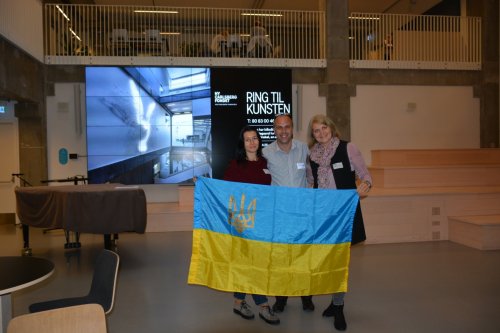 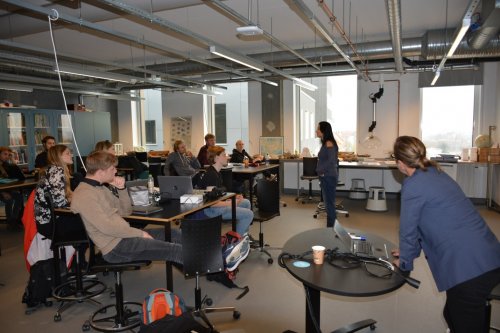 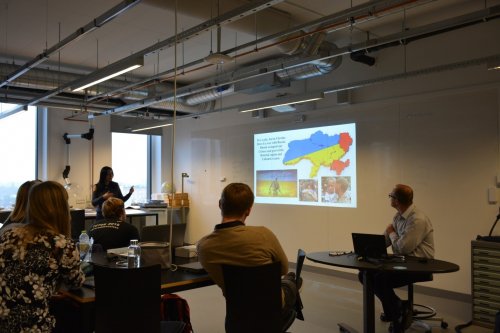 